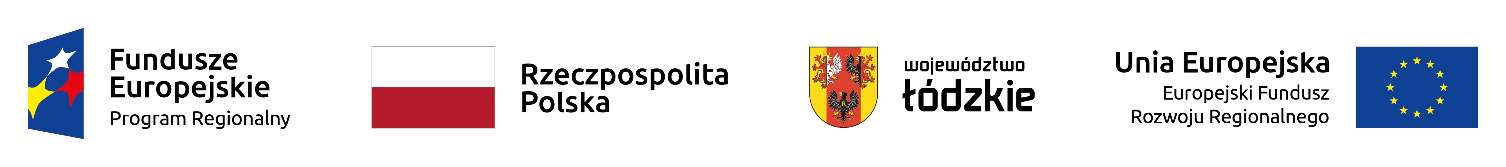 Informacja o umowach o dofinansowanie projektów zawartych w maju 2022 r. w ramach Konkursu zamkniętego dla naboru nr RPLD.04.01.02-IZ.00-10-001/21 Oś Priorytetowa  IV Gospodarka niskoemisyjna  Działanie IV.1 Odnawialne źródła energii Poddziałanie IV.1.2 Odnawialne źródła energii Regionalnego Programu Operacyjnego Województwa Łódzkiego na lata 2014-2020Informacja o umowach o dofinansowanie projektów zawartych w maju 2022 r. w ramach Konkursu zamkniętego dla naboru nr RPLD.04.01.02-IZ.00-10-001/21 Oś Priorytetowa  IV Gospodarka niskoemisyjna  Działanie IV.1 Odnawialne źródła energii Poddziałanie IV.1.2 Odnawialne źródła energii Regionalnego Programu Operacyjnego Województwa Łódzkiego na lata 2014-2020Informacja o umowach o dofinansowanie projektów zawartych w maju 2022 r. w ramach Konkursu zamkniętego dla naboru nr RPLD.04.01.02-IZ.00-10-001/21 Oś Priorytetowa  IV Gospodarka niskoemisyjna  Działanie IV.1 Odnawialne źródła energii Poddziałanie IV.1.2 Odnawialne źródła energii Regionalnego Programu Operacyjnego Województwa Łódzkiego na lata 2014-2020Informacja o umowach o dofinansowanie projektów zawartych w maju 2022 r. w ramach Konkursu zamkniętego dla naboru nr RPLD.04.01.02-IZ.00-10-001/21 Oś Priorytetowa  IV Gospodarka niskoemisyjna  Działanie IV.1 Odnawialne źródła energii Poddziałanie IV.1.2 Odnawialne źródła energii Regionalnego Programu Operacyjnego Województwa Łódzkiego na lata 2014-2020Informacja o umowach o dofinansowanie projektów zawartych w maju 2022 r. w ramach Konkursu zamkniętego dla naboru nr RPLD.04.01.02-IZ.00-10-001/21 Oś Priorytetowa  IV Gospodarka niskoemisyjna  Działanie IV.1 Odnawialne źródła energii Poddziałanie IV.1.2 Odnawialne źródła energii Regionalnego Programu Operacyjnego Województwa Łódzkiego na lata 2014-2020Informacja o umowach o dofinansowanie projektów zawartych w maju 2022 r. w ramach Konkursu zamkniętego dla naboru nr RPLD.04.01.02-IZ.00-10-001/21 Oś Priorytetowa  IV Gospodarka niskoemisyjna  Działanie IV.1 Odnawialne źródła energii Poddziałanie IV.1.2 Odnawialne źródła energii Regionalnego Programu Operacyjnego Województwa Łódzkiego na lata 2014-2020Informacja o umowach o dofinansowanie projektów zawartych w maju 2022 r. w ramach Konkursu zamkniętego dla naboru nr RPLD.04.01.02-IZ.00-10-001/21 Oś Priorytetowa  IV Gospodarka niskoemisyjna  Działanie IV.1 Odnawialne źródła energii Poddziałanie IV.1.2 Odnawialne źródła energii Regionalnego Programu Operacyjnego Województwa Łódzkiego na lata 2014-2020L.p.Numer wnioskuBeneficjentTytuł projektuData podpisania umowy o dofinansowanieCałkowita wartość projektu (PLN)Wnioskowane dofinansowanie z EFRR 1UDA-RPLD.04.01.02-10-0002/21-00Gmina CzerniewiceOdnawialne źródła energii w Gminie Czerniewice - II edycja23 maja 2022 r.3 705 795,60 zł2 889 167,00 zł2UDA-RPLD.04.01.02-10-0004/21-00Gmina KlukiZwiększenie produkcji energii ze źródeł odnawialnych na terenie gminy Kluki30 maja 2022 r.3 767 794,50 zł2 945 377,50 zł3UDA-RPLD.04.01.02-10-0005/21-00Gmina Lgota WielkaBudowa instalacji OZE na terenie Gminy Lgota Wielka31 maja 2022 r.4 293 589,50 zł3 302 377,50 zł4UDA-RPLD.04.01.02-10-0008/21-00Gmina ChąśnoOchrona powietrza w Gminie Chąśno poprzez montaż odnawialnych źródeł energii23 maja 2022 r.1 934 738,07 zł1 494 376,50 zł5UDA-RPLD.04.01.02-10-0010/21-00Gmina GidleBudowa instalacji OZE na terenie Gminy Gidle30 maja 2022 r.2 490 871,80 zł1 904 242,25 zł6UDA-RPLD.04.01.02-10-0017/21-00Gmina SłupiaOchrona powietrza poprzez montaż odnawialnych źródeł energii na terenie Gminy Słupia30 maja 2022 r.3 937 773,50 zł3 076 532,50 zł7UDA-RPLD.04.01.02-10-0018/21-00Gmina BrzeźnioOdnawialne źródła energii w Gminie Brzeźnio30 maja 2022 r.5 140 486,68 zł3 986 428,60 zł8UDA-RPLD.04.01.02-10-0022/21-00Gmina KowiesyBudowa instalacji odnawialnych źródeł energii na terenie gminy Kowiesy20 maja 2022 r.3 420 729,00 zł2 617 405,00 zł9UDA-RPLD.04.01.02-10-0027/21-00Gmina WitoniaOchrona środowiska naturalnego gminy Witonia poprzez instalacje OZE30 maja 2022 r.2 118 964,71 zł1 640 535,70 zł10UDA-RPLD.04.01.02-10-0031/21-00Gmina ŻychlinOchrona powietrza w Gminie Żychlin23 maja 2022 r.3 051 439,80 zł2 389 082,25 zł11UDA-RPLD.04.01.02-10-0033/21-00Gmina MakówOchrona środowiska naturalnego gminy Maków poprzez instalację odnawialnych źródeł energii – III etap20 maja 2022 r.1 668 484,80 zł1 257 371,00 zł12UDA-RPLD.04.01.02-10-0034/21-00Gmina WieluńZwiększenie wykorzystania odnawialnych źródeł energii na terenie Gminy Wieluń –edycja II31 maja 2022 r.5 202 223,92 zł4 050 533,90 zł13UDA-RPLD.04.01.02-10-0036/21-00Gmina RokicinyOchrona środowiska naturalnego Gminy Rokiciny23 maja 2022 r.1 417 324,98 zł1 101 821,85 zł14UDA-RPLD.04.01.02-10-0041/21-00Gmina CzarnożyłyRozbudowa odnawialnych źródeł energii w gminie Czarnożyły27 maja 2022 r.8 149 017,00 zł6 362 968,76 zł15UDA-RPLD.04.01.02-10-0043/21-00Gmina BedlnoOdnawialne źródła energii na terenie Gminy Bedlno i Gminy Oporów23 maja 2022 r.4 227 133,09 zł3 268 123,35 zł16UDA-RPLD.04.01.02-10-0045/21-00Gmina BłaszkiOdnawialne źródła energii w Gminie Błaszki20 maja 2022 r.9 054 917,48 zł7 087 597,10 zł17UDA-RPLD.04.01.02-10-0052/21-00Gmina Góra Św. MałgorzatyOchrona środowiska naturalnego gminy Góra Świętej Małgorzaty poprzez instalacje OZE25 maja 2022 r.2 711 653,92 zł2 108 900,15 zł18UDA-RPLD.04.01.02-10-0053/21-00Gmina WróblewBudowa instalacji odnawialnych źródeł energii na terenie Gminy Wróblew - etap 230 maja 2022 r.5 443 677,30 zł4 259 188,50 zł19UDA-RPLD.04.01.02-10-0054/21-00Gmina MniszkówBudowa infrastruktury służącej do produkcji energii elektrycznej z odnawialnych źródeł energii oraz wymiany nieefektywnych źródeł ciepła na kocioł na biomasę30 maja 2022 r.5 369 462,10 zł4 188 035,00 zł20UDA-RPLD.04.01.02-10-0055/21-00Gmina WierzchlasOdnawialne źródła energii w Gminie Wierzchlas – etap 230 maja 2022 r.3 212 654,52 zł2 505 191,40 zł21UDA-RPLD.04.01.02-10-0063/21-00Gmina SkierniewiceEkologiczna Gmina Skierniewice31 maja 2022 r.6 203 774,88 zł4 850 725,60 zł22UDA-RPLD.04.01.02-10-0066/21-00Gmina ZdunyOdnawialne źródła energii w Gminie Zduny31 maja 2022 r.6 930 219, 91 zł5 404 387,91 zł23UDA-RPLD.04.01.02-10-0071/21-00Gmina LubochniaOdnawialne źródła energii w Gminie Lubochnia (etap III)23 maja 2022 r.4 714 424,31 zł3 693 328,10 zł24UDA-RPLD.04.01.02-10-0073/21-00Gmina ŻarnówMontaż instalacji OZE na terenie Gmin Żarnów i Paradyż30 maja 2022 r.17 862 670,84 zł14 017 487,58 zł25UDA-RPLD.04.01.02-10-0075/21-00Gmina GłuchówBudowa instalacji prosumenckich w Gminie Głuchów23 maja 2022 r.3 667 306,48 zł2 856 922,03 zł26UDA-RPLD.04.01.02-10-0076/21-00Gmina DobryszyceIndywidualne instalacje odnawialnych źródeł energii w gminie Dobryszyce – etap II26 maja 2022 r.3 265 308,66 zł2 556 389,96 złRAZEMRAZEMRAZEMRAZEM112 326 421,8495 814 496,99